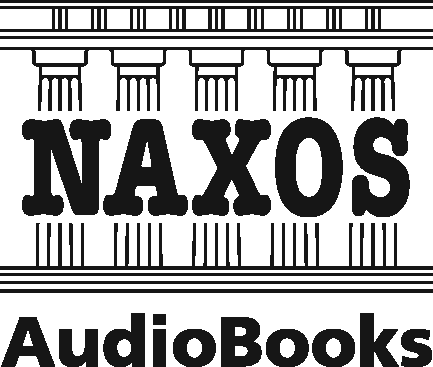 Cat No.ISBNTitleHrsPriceAuthorReaderJanNA0314978-1-78198-145-0GREAT ADVENTURERS2.5£7.00David AngusBenjamin SoamesNA0354978-1-78198-230-3A ZOO IN MY LUGGAGE5.5£13.00Gerald DurrellRupert DegasNA0343978-1-78198-208-2MEDITATIONS ON FIRST PHILOSOPHY ANDDISCOURSE ON THE METHOD5.5£13.00René DescartesMark MeadowsNA0341978-1-78198-204-4A LAODICEAN17£33.00Thomas HardyAnna BentinckNA0381978-1-78198-281-5A CONCISE HISTORY OF SPAIN12£23.00William D. Phillips Jr and Carla Rahn PhillipsLuis SotoFebNA0358978-1-78198-239-6THE SCARLET PIMPERNEL10£19.50Baroness OrczyBill Homewood NA0345978-1-78198-212-9THE MABINOGION10.5£21.50N/AMatt AddisNA0351978-1-78198-224-2THE BOSTONIANS16£29.00Henry JamesAdam SimsNA0355978-1-78198-232-7THE WHISPERING LAND6£13.00Gerald DurrellRupert DegasNA0377978-1-78198-273-0A CONCISE HISTORY OF FRANCE16.5£33.00Roger PriceMark MeadowsMarNA0339978-1-78198-200-6THE TRAVELS OF MARCO POLO11£21.50Marco PoloPeter WickhamNA0340978-1-78198-202-0NOTES FROM UNDERGROUND AND THE GAMBLER 10.5£21.50Fyodor DostoyevskyNicholas BoultonNA0356978-1-78198-234-1BEASTS IN MY BELFRY6£13.00Gerald DurrellRupert DegasNA0379978-1-78198-277-8A CONCISE HISTORY OF THE UNITED STATES OF AMERICA18.5£33.00Susan-Mary GrantRobert G. SladeAprNA0346978-1-78198-214-3THE PRIME MINISTER29£49.00Anthony TrollopeDavid Shaw-ParkerNA0347978-1-78198-216-7THE CONSOLATION OF PHILOSOPHY5£11.00BoethiusPeter WickhamNA0344978-1-78198-210-5THE BETROTHED25.5£42.00Alessandro ManzoniNicholas BoultonNA0357978-1-78198-236-5THE AYE-AYE AND I6£13.00Gerald DurrellRupert DegasNA0380978-1-78198-279-2A CONCISE HISTORY OF MODERN INDIA10.5£21.50Barbara Metcalf and Thomas MetcalfRaj GhatakMayNA0359978-1-78198-241-9THE ROAD TO OXIANA12£23.00Robert ByronBarnaby EdwardsNA0350978-1-78198-222-8JASON AND THE ARGONAUTS7£16.00Apollonios of RhodesDavid TimsonNA0348978-1-78198-218-1LA VITA NUOVA2.5£7.00DanteJonathan KeebleNA0378978-1-78198-275-4A CONCISE HISTORY OF GERMANY10£21.50Mary FulbrookNick McArdleJunNA0342978-1-78198-206-8WHAT MAISIE KNEW10.5£21.50Henry JamesJuliet StevensonNA0352978-1-78198-226-6L’ASSOMMOIR16£29.00Émile ZolaLeighton PughNA0353978-1-78198-228-0TWILIGHT OF THE IDOLS AND THE ANTICHRIST12£23.00Friedrich NietzscheBarnaby EdwardsNA0376978-1-78198-271-6A CONCISE HISTORY OF ITALY13.5£25.00Christopher DugganJonathan Keeble